Cloud Second Assignment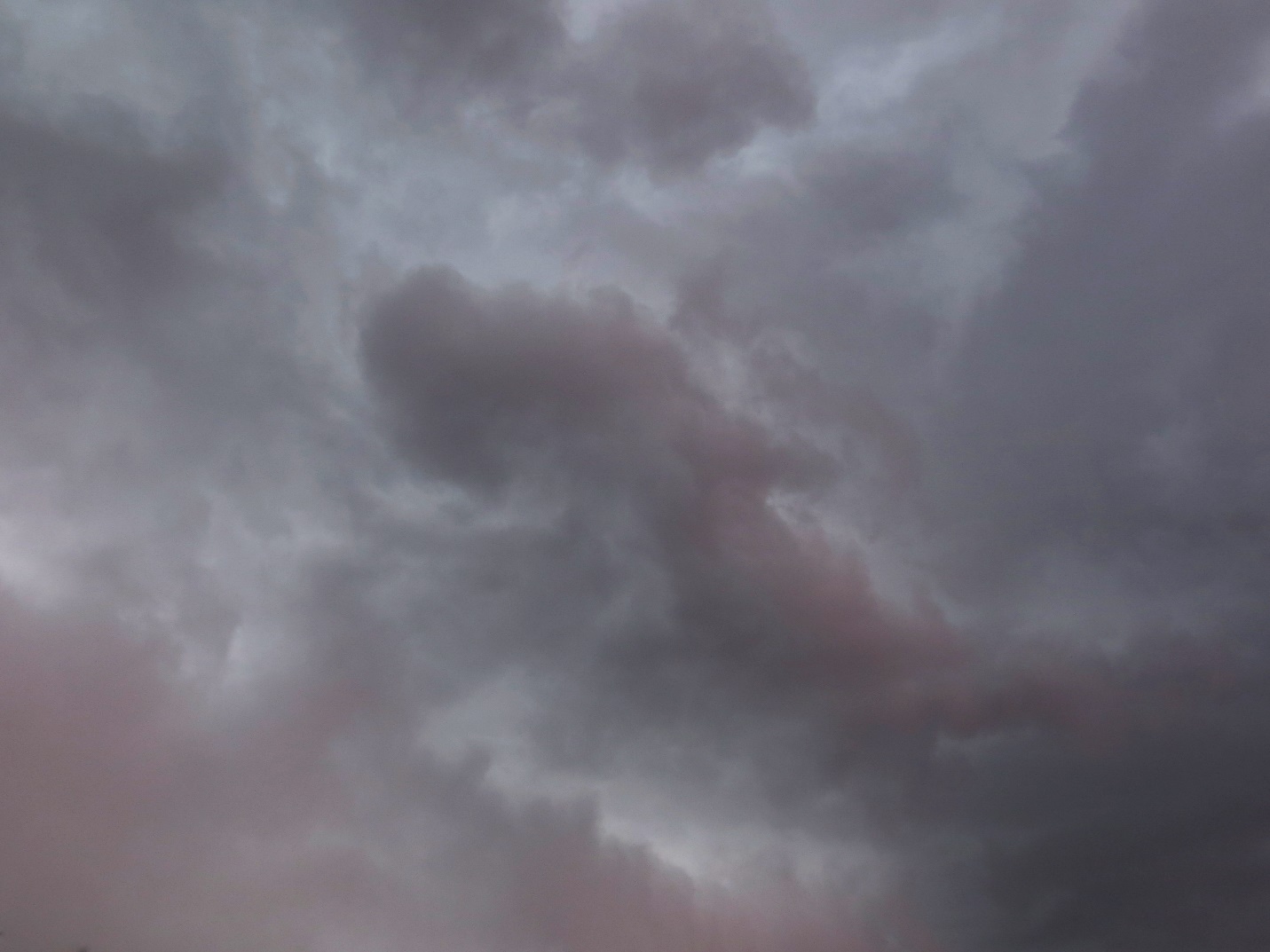 By: Casey CooterTeam Eta MCEN 4151Professor Hertzberg4/23/2018Introduction	This image was taken for the “Clouds Second” assignment for the 2018 spring semester course of “Flow Visualization” at the University of Colorado at Boulder. The assignment was to photograph an intriguing cloud, and then to evaluate the cloud to learn more about the type and conditions which produced it. This report will contain information pertaining to the circumstances of which the cloud was taken, a deeper analysis on the environment of the cloud, and the details of how the photo was taken.Cloud Information	The cloud was taken on March 18th, 2018 at 2:09 PM. This photo was taken at Whole Foods Ideal Market, located on 1275 Alpine Avenue in Boulder, Colorado, on the adjacent street. The city of Boulder is located 5430 feet above sea level. In this photo, the camera was pointed straight up at the sky, as the intention was to capture the details of the clouds, as none of the surrounding scenery would have complimented the photo, and the sky was completely overcast. In this photo, it had just started to rain. 	On the day the photo was taken, it had just started to rain. As was mentioned above, the entire sky was overcast with grey rain clouds. The rainfall was long, but never heavy. Because of these factors, the cloud most likely falls under the classification of nimbostratus. Looking deeper, the temperature of the day was 42 °F with a max of 54 °F, and experienced only 0.48 inches of precipitation. After a few hours, the rain began to turn to snow as the temperature began to cool later towards the evening. [1] This storm had been coming on the horizon for a few days before it hit Boulder. The Skew-T diagram for Denver on April 18th, 6:00 PM can be found in Figure 1. 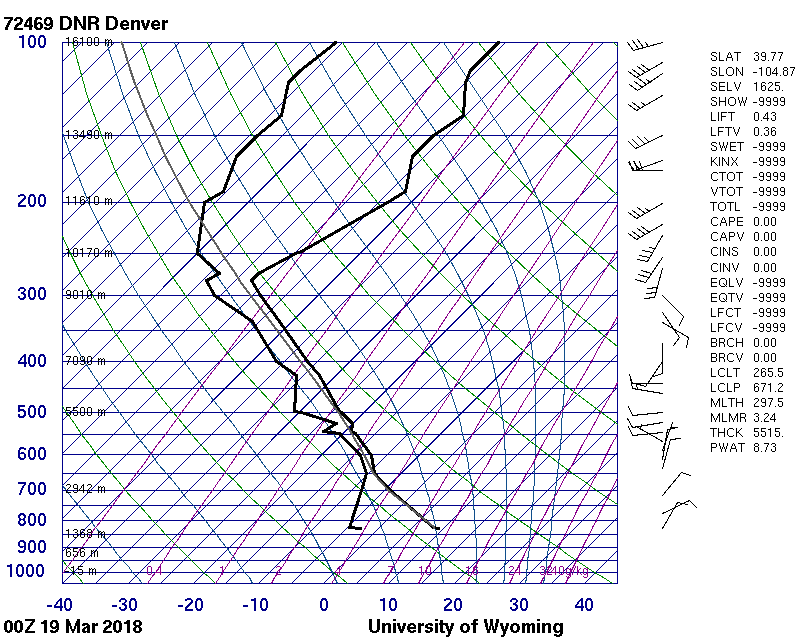 Figure 1: SKEW-T diagram from an observatory in Denver, Colorado at 6:00 PM MST, the closest time and location available. [2]From the SKEW-T diagram, we note that the CAPE is 0.00, which implies the atmosphere is stable. This helps to affirm that the cloud is a nimbostratus, as nimbostratus clouds generally occur only in stable atmosphere. We also note that the dew point only ranges from -20 °C to 0 °C, which is sensible as it was just starting to rain in the photo 4 hours prior. The skywatch data for this day can be seen in Figure 2. 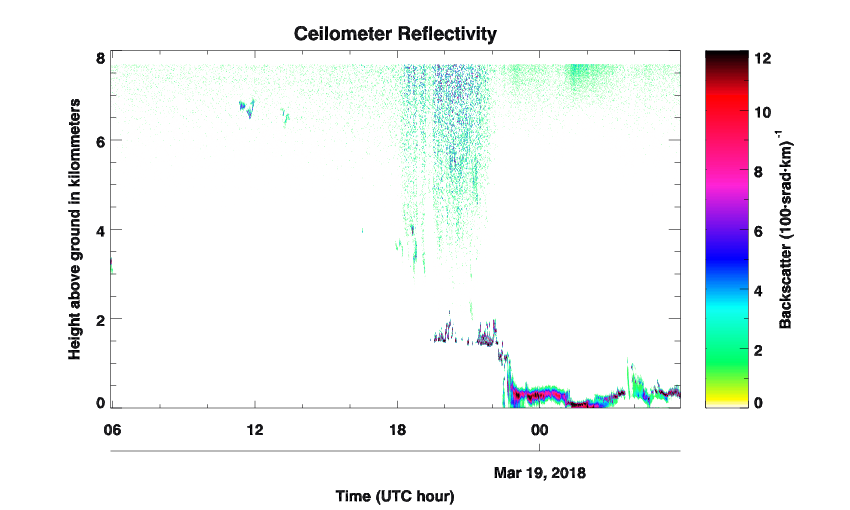 Figure 2: Ceilometer data from CU Boulder's Skywatch Observatory, illustrating the height of clouds. Notice how much of the cloud activity occurs between 18:00 and 23:59, corresponding to 12:00 PM and 5:59 PM in MST.The rain clouds began to appear around Boulder in the exact times the Ceilometer shows activity around the 2000-meter mark. As nimbostratus clouds occur around 2000 meters, this final piece of evidence strongly affirms that the clouds in the photo is a nimbostratus cloud. Photo Information	This image was taken with a Canon SX260HS digital camera, producing a JPEG of 4000 x 3000 pixels, and had an F-stop of f/3.5. The exposure time was 1/40th of a second with an ISO speed of ISO-100. The focal length was 6 mm, and flash was not used in this photo. The ceilometer suggests that the cloud is approximately 2000 meters away from the ground. Without any physical references, it is difficult to properly estimate the distance being viewed, but 3000 x 4000 meters is a reasonable approximation. The original image can be seen in Figure 3. This image captures the details of the sky well, but the contrast is quite low which can pose a problem for those with lower quality screens. Furthermore, there is a hint of a powerline in the bottom left corner. To edit this photo, I used the photo editing software package GIMP. First, the image had this 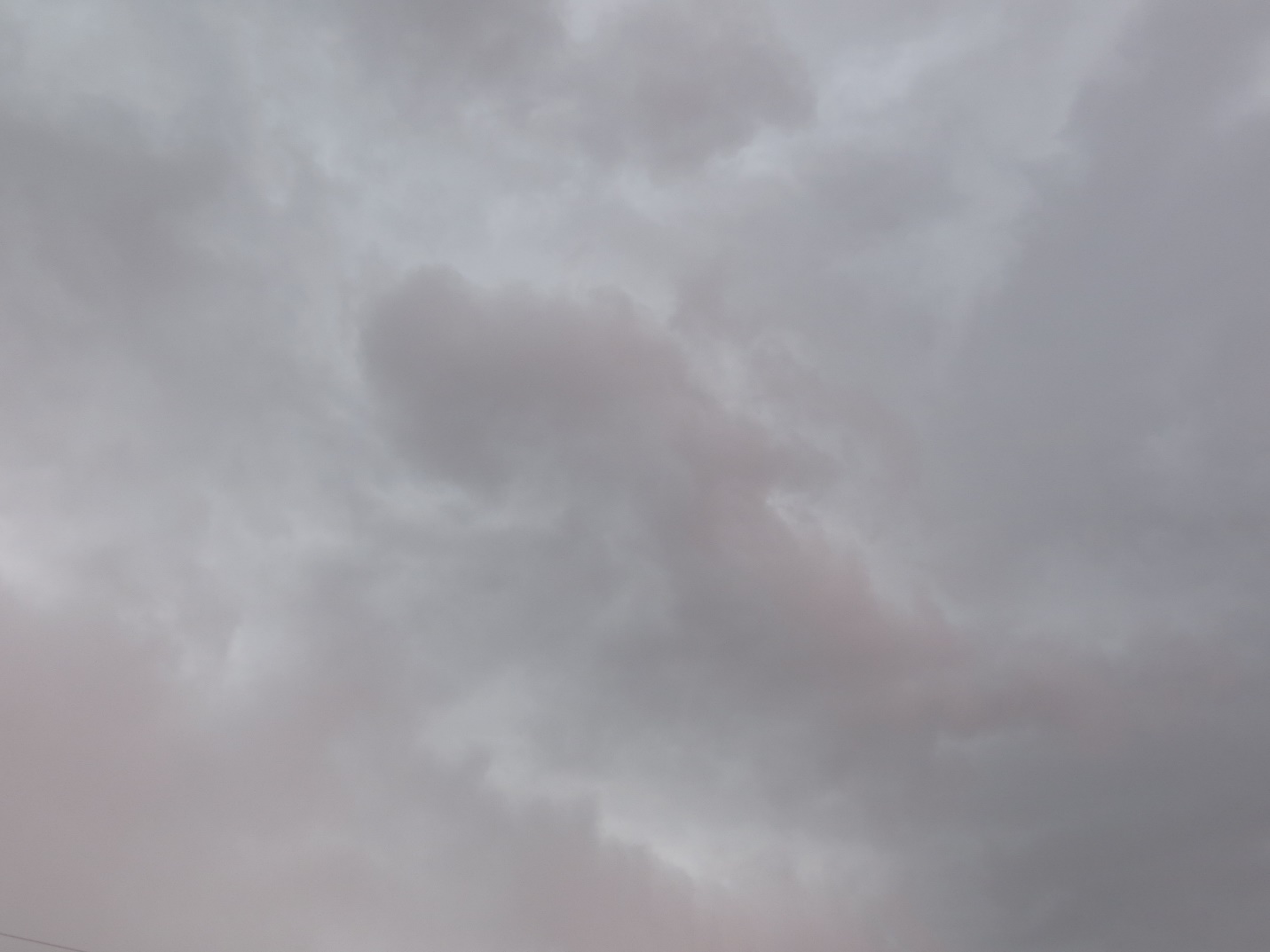 Figure 3: Original cloud image before post-processing.powerline edited out with the clone tool, as I wanted to preserve the aspect ratio and size of the image. Following this, I stretched the contrast using exposure curves so that I could preserve the stormy image without making it look too dramatic. If contrast was stretched too much, then the image would look unnatural and be highly unpleasing to look at. The final image can be seen on the cover page. The powerline was edited out and looks much better in the image. Furthermore, by stretching the contrast, the dull blues in the image were brought out while the greys were darkened. It still provides an effect of being stormy without being too dramatic. ConclusionAs the semester has been relatively dry, I used this as an excellent opportunity to photograph a rain cloud, as I saw it as a rare opportunity. What I did learn however is that capturing rain clouds is extremely difficult. The nimbocumulus cloud had nothing that could quite serve as a reference point since it stretched the entire sky. However, this photo was taken in just the right way, and was the perfect subject for post-processing. Therefore, I feel that this photograph is an excellent example of a nimbocumulus cloud. References[1] “Weather History for KBDU - Weather Underground (10.226.243.89), 18 Mar. 2018, 	www.wunderground.com/history/airport/KBDU/2017/12/2/DailyHistory.html.[2] University of Wyoming. “Atmospheric Soundings.” UNWO Weather, University of 	Wyoming, 18 Mar. 2018.[3] “Skywatch Observatory.” Skywatch Observatory, skywatch.colorado.edu/, 18 Mar. 2018Image Assessment FormFlow Visualization Spring 2013Name(s): Casey CooterAssignment:	Cloud Second				Date: 23 April 2018Scale: +, ! = excellent   = meets expectations; good.  ~ = Ok, could be better.  X = needs work. NA = not applicableArtYour assessmentCommentsIntent was realized+Effective+Impact+Interesting+Beautiful+Dramatic+Feel/texture+No distracting elements+Framing/cropping enhances image+FlowYour assessmentCommentsClearly illustrates phenomena!Flow is understandable!Physics revealedNo frame of reference ruins photo slightlyDetails visible!Flow is reproducibleN/AFlow is controlledN/ACreative flow or techniqueN/APublishable qualityPhotographic/video techniqueYour assessmentCommentsExposure: highlights detailed!Exposure: shadows detailed!Full contrast range!Focus!Depth of field!Time resolved!Spatially resolved!Photoshop/ post-processing enhances intent!Photoshop/ post-processing does not decrease important information!ReportYour assessmentCommentsCollaborators acknowledged Collaborators acknowledged Collaborators acknowledged N/ADescribes intentArtisticArtistic!ScientificScientificDescribes fluid phenomenaDescribes fluid phenomenaDescribes fluid phenomenaEstimates appropriate scalesReynolds number etc.Reynolds number etc.Calculation of time resolution etc.How far did flow move during exposure?How far did flow move during exposure?NAReferences:Web levelWeb level!References:Refereed journal levelRefereed journal level!Clearly writtenClearly writtenClearly written!Information is organizedInformation is organizedInformation is organized!Good spelling and grammarGood spelling and grammarGood spelling and grammar!Professional language (publishable)Professional language (publishable)Professional language (publishable)!Provides information needed for reproducing flowProvides information needed for reproducing flowFluid data, flow ratesN/AProvides information needed for reproducing flowProvides information needed for reproducing flowgeometryNAProvides information needed for reproducing flowProvides information needed for reproducing flowtimingNAProvides information needed for reproducing vis techniqueProvides information needed for reproducing vis techniqueMethodNAProvides information needed for reproducing vis techniqueProvides information needed for reproducing vis techniquedilutionNAProvides information needed for reproducing vis techniqueProvides information needed for reproducing vis techniqueinjection speedNAProvides information needed for reproducing vis techniqueProvides information needed for reproducing vis techniquesettings!lighting typelighting type(strobe/tungsten, watts, number)!lighting typelighting typelight position, distance!Provides information for reproducing imageProvides information for reproducing imageCamera type and model!Provides information for reproducing imageProvides information for reproducing imageCamera-subject distance!Provides information for reproducing imageProvides information for reproducing imageField of view!Provides information for reproducing imageProvides information for reproducing imageFocal length!Provides information for reproducing imageProvides information for reproducing imageaperture!Provides information for reproducing imageProvides information for reproducing imageshutter speed!Provides information for reproducing imageProvides information for reproducing imageFrame rate, playback rateNAProvides information for reproducing imageProvides information for reproducing imageISO setting!Provides information for reproducing imageProvides information for reproducing image# pixels (width X ht)!Provides information for reproducing imageProvides information for reproducing imagePhotoshop and post-processing techniques!Provides information for reproducing imageProvides information for reproducing image"before" Photoshop image!